Welcome to Chatterplace!!!Chatterplace is a large farm near the river. It is in the country. There is an old house and a big old garden. The garden is beautiful. There are a lot of flowers in the garden. The house is clean and nice.My dear friend, come to my place!You can ride a strong brave horse. You can meet my little Country Mouse. It is clever and funny. It lives in the country in a small house. You can walk in the garden and swim in the river. You can read and play. You can have a cup of warm milk in the evening.Chatterplace is what you want!You’ll have a good time here!Questions.What is Chatterplace?Where is it?What are there in Chatterplace?What can you do in Chatterplace?Where does the Country Mouse live?Questions.What is Chatterplace?Where is it?What are there in Chatterplace?What can you do in Chatterplace?Where does the Country Mouse live?T or  FFriends live in the town.The Town Mouse is grey.The Country Mouse is happy.The Town Mouse likes the country.The Country Mouse visits The Town Mouse.T or  FFriends live in the town.The Town Mouse is grey.The Country Mouse is happy.The Town Mouse likes the country.The Country Mouse visits The Town Mouse.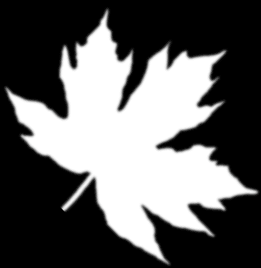 fieldfieldfieldfieldfieldfieldroadroadroadroadroadroadhillhillhillhillhillbridgebridgebridgebridgebridgeriverriverriverrivergardengardengardengardencountrycountrycountrycountrycountrycountry[ rǝud][ rǝud][ rǝud][ rǝud][ rǝud][ rǝud][fi:ld][hil][bridƷ][bridƷ][rivǝ][rivǝ][ga:dn][ga:dn][kΛntri][kΛntri]дорогадорогадорогадорогаполеполеполеполехолмхолмхолмхолммостмостмостмострекарекарекарекасадсадсадсаддеревнядеревнядеревнядеревняriverriverriverriversheepsheepsheepsheepApple treeApple treeApple treeApple treehorsehorsehorsehorsecowcowcowcow